Étapes à suivre (2024-2025)Le 4 mars 2024Madame,Monsieur,Merci d’avoir choisi la résidence du Cégep de Sherbrooke.  Nous vous demandons de suivre les directives étape par étape.Afin de diminuer notre consommation de papier et de protéger l’environnement, nous vous demandons de ne pas imprimer les formulaires, mais de les compléter directement dans les fichiers en format PDF.  Vous devez télécharger gratuitement le logiciel Adobe Acrobat reader DC (https://get.adobe.com/fr/reader).  Vous trouverez les documents à compléter (sauf le bail) à l’adresse suivante : www.cegepsherbrooke.qc.ca/residence.Veuillez prendre connaissance des documents et suivre les étapes suivantes :Étape 1 : Prenez connaissance de votre bail.  Apposez vos initiales aux endroits surlignés en jaune (aux sections B, D, et E au bas des 3 premières pages du bail et signez la troisième page).  Étape 2 : Remplissez l’annexe I concernant l’assurance habitation et y joindre une copie du contrat de police d’assurance (voir exemples des contrats d’assurance).  On doit retrouver sur le document la durée de votre contrat (date d’échéance) ainsi que le montant de votre assurance responsabilité civile (1 ou 2 millions).  En général, l’assurance habitation de vos parents couvre votre chambre (même pour les gens de l’international).Étape 3 : Faites remplir l’annexe II par vos parents (personne tutrice ou autre personne) concernant le cautionnement.Étape 4 : Complétez et signez la fiche santé.Étape 5 : Prenez connaissance de tous les règlements d’immeuble, signez la page 14 seulement et la retourner.Étape 6 : Retournez tous les documents au plus tard dans les 10 jours ouvrables après avoir reçu vos documents, par courriel à l’adresse suivante : dachna.pierre@cegepsherbrooke.qc.caPour votre information, voici les choix qui vous sont offerts concernant le paiement du loyer pendant l’année scolaire 2024-2025 :par chèque (9 chèques postdatés au montant de 317 $ chacun, les dater du premier jour de chaque mois (du 1er septembre 2024 au 1er mai 2025) et les libeller au nom du Cégep de Sherbrooke) ;par carte de crédit sur Omnivox;par paiement direct ou par carte de crédit, en journée à la réception de la résidence (de 8 h à 12 h et de 12 h 30 à 16 h au local 6-41-107). Nous vous remercions d’avoir choisi la résidence du Cégep de Sherbrooke comme milieu de vie et nous vous souhaitons un agréable séjour parmi nous. Si vous avez des questions, n’hésitez pas à communiquer avec moi par courriel à l’adresse indiquée à l’étape 6.Nous vous prions de recevoir nos meilleures salutations.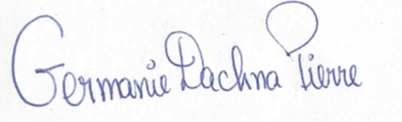 Germanie Dachna PierreEn remplacement de Stéphane SévignyAgent de soutien administratifService de logement